ЗАКОНУЛЬЯНОВСКОЙ ОБЛАСТИО ПРОТИВОДЕЙСТВИИ КОРРУПЦИИ В УЛЬЯНОВСКОЙ ОБЛАСТИПринятЗаконодательным СобраниемУльяновской области12 июля 2012 годаГлава 1. ОБЩИЕ ПОЛОЖЕНИЯСтатья 1. Предмет регулирования настоящего ЗаконаНастоящий Закон в случаях и пределах, установленных федеральными законами и иными нормативными правовыми актами Российской Федерации, регулирует отношения, связанные с участием государственных органов Ульяновской области и их должностных лиц в проведении единой государственной политики в области противодействия коррупции, а также определяет некоторые меры, направленные на повышение эффективности противодействия коррупции в системе государственных органов Ульяновской области и подведомственных им государственных учреждений Ульяновской области (далее также - антикоррупционные меры).(в ред. Закона Ульяновской области от 31.07.2023 N 87-ЗО)Статья 2. Основные понятия, используемые в настоящем ЗаконеДля целей настоящего Закона используются следующие основные понятия:1) зоны коррупционного риска - виды деятельности, характеризующиеся повышенной степенью вероятности совершения при их осуществлении коррупционных правонарушений и (или) наличия в нормативных правовых актах Ульяновской области, регулирующих эти виды деятельности, коррупциогенных факторов;2) база данных о зонах коррупционного риска - формируемая в электронной форме совокупность систематизированной информации о зонах коррупционного риска;3) утратил силу с 1 января 2019 года. - Закон Ульяновской области от 13.12.2018 N 145-ЗО;4) антикоррупционный мониторинг - деятельность по сбору, обработке, изучению и анализу информации о достигнутом уровне противодействия коррупции в системе государственных органов Ульяновской области и подведомственных им государственных учреждений Ульяновской области, об эффективности применения государственными органами Ульяновской области антикоррупционных мер, предусмотренных настоящим Законом, а также о мерах по повышению эффективности противодействия коррупции, принимаемых государственными органами других субъектов Российской Федерации.Статья 3. Участие Губернатора Ульяновской области, государственных органов Ульяновской области в проведении единой государственной политики в области противодействия коррупции(в ред. Закона Ульяновской области от 13.12.2018 N 145-ЗО)1. Участвуя в проведении единой государственной политики в области противодействия коррупции:(в ред. Закона Ульяновской области от 07.03.2013 N 28-ЗО)1) Губернатор Ульяновской области устанавливает порядок проведения антикоррупционной экспертизы нормативных правовых актов (проектов нормативных правовых актов) Ульяновской области;(в ред. Законов Ульяновской области от 07.03.2013 N 28-ЗО, от 31.07.2023 N 87-ЗО)2) Законодательное Собрание Ульяновской области принимает законы Ульяновской области по вопросам противодействия коррупции, а также контролирует деятельность исполнительных органов Ульяновской области в пределах своих полномочий;(в ред. Закона Ульяновской области от 31.07.2023 N 87-ЗО)3) Правительство Ульяновской области:а) осуществляет в пределах, установленных Федеральным законом от 25 декабря 2008 года N 273-ФЗ "О противодействии коррупции" "(далее - Федеральный закон "О противодействии коррупции"), иными федеральными законами, указами Президента Российской Федерации и постановлениями Правительства Российской Федерации, а также настоящим Законом, деятельность в области противодействия коррупции;б) распределяет между возглавляемыми им исполнительными органами Ульяновской области функции по противодействию коррупции;(в ред. Закона Ульяновской области от 31.07.2023 N 87-ЗО)в) осуществляет в целях обеспечения реализации пункта 12 статьи 7 Федерального закона "О противодействии коррупции" контроль за соблюдением законодательства Российской Федерации и иных нормативных правовых актов о контрактной системе в сфере закупок товаров, работ, услуг для обеспечения государственных нужд Ульяновской области и муниципальных нужд муниципальных образований Ульяновской области в случаях и пределах, установленных законодательством Российской Федерации;(в ред. Закона Ульяновской области от 31.07.2023 N 87-ЗО)г) обеспечивает формирование и поддержание в актуальном состоянии базы данных о зонах коррупционного риска;д) осуществляет ведение реестра нормативных правовых актов Ульяновской области, предусматривающих введение антикоррупционных стандартов;е) организует проведение антикоррупционного мониторинга;ж) организует привлечение редакций средств массовой информации, иных организаций к осуществлению антикоррупционной пропаганды;(п. 3 в ред. Закона Ульяновской области от 13.12.2018 N 145-ЗО)4) Счетная палата Ульяновской области в пределах своих полномочий обеспечивает противодействие коррупции в соответствии с Законом Ульяновской области от 10 октября 2008 года N 170-ЗО "О Счетной палате Ульяновской области";5) возглавляемые Правительством Ульяновской области исполнительные органы Ульяновской области осуществляют противодействие коррупции в пределах своих полномочий;(в ред. Закона Ульяновской области от 31.07.2023 N 87-ЗО)6) утратил силу с 1 января 2019 года. - Закон Ульяновской области от 13.12.2018 N 145-ЗО.2. Участвуя в проведении единой государственной политики в области противодействия коррупции, должностные лица, уполномоченные подписывать нормативные правовые акты Ульяновской области, в семидневный срок со дня их подписания обеспечивают направление прокурору Ульяновской области копий подписанных нормативных правовых актов Ульяновской области для проведения их антикоррупционной экспертизы.(часть вторая введена Законом Ульяновской области от 07.03.2013 N 28-ЗО; в ред. Закона Ульяновской области от 31.07.2023 N 87-ЗО)Глава 2. ПОВЫШЕНИЕ ЭФФЕКТИВНОСТИ ПРОТИВОДЕЙСТВИЯ КОРРУПЦИИСтатья 4. Антикоррупционные мерыНаряду с мерами по профилактике коррупции, установленными федеральными законами и иными нормативными правовыми актами Российской Федерации, в Ульяновской области применяются следующие антикоррупционные меры:1) разработка и реализация программ противодействия коррупции;2) организация и проведение антикоррупционного мониторинга;3) утратил силу с 1 января 2019 года. - Закон Ульяновской области от 13.12.2018 N 145-ЗО;4) формирование Правительством Ульяновской области базы данных о зонах коррупционного риска;(в ред. Закона Ульяновской области от 13.12.2018 N 145-ЗО)5) введение антикоррупционных стандартов в пределах полномочий государственных органов Ульяновской области;6) обеспечение антикоррупционной пропаганды;7) привлечение представителей институтов гражданского общества и иных граждан к участию в реализации единой государственной политики в области противодействия коррупции;(в ред. Закона Ульяновской области от 31.07.2023 N 87-ЗО)8) обеспечение гласности и открытости деятельности государственных органов Ульяновской области при реализации ими мер по профилактике коррупции и мер, направленных на повышение эффективности противодействия коррупции;9) подготовка отчетов о реализации программ противодействия коррупции;9.1) установление иных запретов, ограничений, обязательств и правил служебного поведения для лиц, замещающих отдельные должности на основании трудового договора в организациях, создаваемых Ульяновской областью для выполнения задач, поставленных перед федеральными государственными органами, в случае передачи органам государственной власти субъектов Российской Федерации в установленном порядке полномочий по выполнению указанных задач;(п. 9.1 введен Законом Ульяновской области от 05.05.2014 N 62-ЗО)9.2) обеспечение антикоррупционного просвещения населения;(п. 9.2 введен Законом Ульяновской области от 02.12.2014 N 204-ЗО)10) иные меры, предусмотренные законами и иными нормативными правовыми актами Ульяновской области.Статья 5. Разработка и реализация программ противодействия коррупции1. Программа противодействия коррупции представляет собой комплекс взаимосвязанных по времени, ресурсам и исполнителям мероприятий правового, организационного, экономического и иного характера, направленных на повышение эффективности противодействия коррупции и снижение масштабов коррупции в системе государственных органов Ульяновской области и подведомственных им государственных учреждений Ульяновской области в целом (областная программа противодействия коррупции) либо в отдельном государственном органе Ульяновской области и подведомственных ему государственных учреждениях Ульяновской области (ведомственная программа противодействия коррупции). При этом областная программа противодействия коррупции может также предусматривать мероприятия, направленные на оказание органам местного самоуправления муниципальных образований Ульяновской области содействия в сфере повышения эффективности противодействия коррупции и снижения масштабов коррупции в системе органов местного самоуправления муниципальных образований Ульяновской области и подведомственных им муниципальных учреждений.(в ред. Законов Ульяновской области от 07.03.2013 N 29-ЗО, от 31.07.2023 N 87-ЗО)2. Областная программа противодействия коррупции утверждается Правительством Ульяновской области. Ведомственная программа противодействия коррупции утверждается соответствующим отдельным государственным органом Ульяновской области.3. Порядок принятия решения о разработке областной программы противодействия коррупции, ее формирования и реализации устанавливается Правительством Ульяновской области с учетом положений настоящего Закона.Порядок принятия решения о разработке ведомственной программы противодействия коррупции, ее формирования и реализации устанавливается соответствующим отдельным государственным органом Ульяновской области с учетом положений настоящего Закона.(в ред. Закона Ульяновской области от 31.07.2023 N 87-ЗО)4. Контроль за реализацией областной программы противодействия коррупции осуществляет Правительство Ульяновской области. Контроль за реализацией ведомственной программы противодействия коррупции осуществляет соответствующий отдельный государственный орган Ульяновской области, утвердивший данную программу.(в ред. Закона Ульяновской области от 13.12.2018 N 145-ЗО)Статья 6. Организация и проведение антикоррупционного мониторинга1. Антикоррупционный мониторинг включает:1) мониторинг достигнутого уровня противодействия коррупции в системе государственных органов Ульяновской области и подведомственных им государственных учреждений Ульяновской области;2) мониторинг эффективности применения государственными органами Ульяновской области антикоррупционных мер, предусмотренных настоящим Законом;3) мониторинг мер по повышению эффективности противодействия коррупции, принимаемых государственными органами других субъектов Российской Федерации.2. Мониторинг достигнутого уровня противодействия коррупции в системе государственных органов Ульяновской области и подведомственных им государственных учреждений Ульяновской области проводится Правительством Ульяновской области ежегодно посредством обработки результатов соответствующих социологических исследований, их изучения и анализа.(в ред. Закона Ульяновской области от 13.12.2018 N 145-ЗО)3. Мониторинг эффективности применения государственными органами Ульяновской области антикоррупционных мер, предусмотренных настоящим Законом, проводится Правительством Ульяновской области не реже двух раз в год посредством обработки, изучения и анализа получаемой им самостоятельно и представляемой другими государственными органами Ульяновской области по запросу Правительства Ульяновской области информации о результатах их применения.(в ред. Закона Ульяновской области от 13.12.2018 N 145-ЗО)4. Результаты мониторинга, указанного в частях 2 и 3 настоящей статьи, представляются Правительством Ульяновской области Губернатору Ульяновской области и направляются в другие государственные органы Ульяновской области в целях их использования при подготовке проектов нормативных правовых актов Ульяновской области и (или) проектов управленческих и иных решений, направленных на повышение эффективности противодействия коррупции в системе государственных органов Ульяновской области и подведомственных им государственных учреждений Ульяновской области.(в ред. Закона Ульяновской области от 13.12.2018 N 145-ЗО)5. Мониторинг мер по повышению эффективности противодействия коррупции, принимаемых государственными органами других субъектов Российской Федерации, проводится ежеквартально должностными лицами государственных органов Ульяновской области, на которых возложены обязанности по реализации мер в области противодействия коррупции, посредством изучения материалов, размещенных в информационно-телекоммуникационной сети Интернет, опубликованных в средствах массовой информации и научной литературе, участия в специализированных мероприятиях по вопросам противодействия коррупции (семинары, слушания, форумы, конференции и подобные мероприятия), а также в иных формах. Результаты такого мониторинга доводятся указанными должностными лицами до сведения руководителей соответствующих государственных органов Ульяновской области в целях их использования при подготовке проектов нормативных правовых актов Ульяновской области и (или) проектов управленческих и иных решений, направленных на повышение эффективности противодействия коррупции в соответствующих государственных органах Ульяновской области и подведомственных им государственных учреждениях Ульяновской области.Статья 7. Утратила силу с 1 января 2019 года. - Закон Ульяновской области от 13.12.2018 N 145-ЗО.Статья 8. Формирование базы данных о зонах коррупционного риска(в ред. Закона Ульяновской области от 13.12.2018 N 145-ЗО)1. Государственные органы Ульяновской области организуют деятельность, направленную на выявление при осуществлении своих полномочий зон коррупционного риска. При этом Правительство Ульяновской области выявляет зоны коррупционного риска также при проведении мониторинга эффективности применения государственными органами Ульяновской области антикоррупционных мер, предусмотренных настоящим Законом.2. Информация о зонах коррупционного риска, выявленных Законодательным Собранием Ульяновской области, Счетной палатой Ульяновской области, Избирательной комиссией Ульяновской области, территориальными избирательными комиссиями Ульяновской области, исполнительными органами Ульяновской области, возглавляемыми Правительством Ульяновской области, и их территориальными органами, направляется указанными органами в Правительство Ульяновской области не позднее 3 рабочих дней со дня выявления таких зон.(в ред. Закона Ульяновской области от 31.07.2023 N 87-ЗО)3. Решение об отнесении того или иного вида деятельности к числу видов деятельности, являющихся зонами коррупционного риска, принимается Правительством Ульяновской области в течение пяти дней со дня выявления Правительством Ульяновской области зоны коррупционного риска самостоятельно либо получения от других государственных органов Ульяновской области информации, указанной в части 2 настоящей статьи.4. На основе решений Правительства Ульяновской области, указанных в части 3 настоящей статьи, Правительство Ульяновской области формирует и поддерживает в актуальном состоянии базу данных о зонах коррупционного риска.5. Содержащаяся в базе данных о зонах коррупционного риска информация, систематизированная по видам деятельности и иным признакам, размещается на официальном сайте Губернатора и Правительства Ульяновской области в информационно-телекоммуникационной сети Интернет и используется Правительством Ульяновской области и другими государственными органами Ульяновской области и их должностными лицами при подготовке проектов нормативных правовых актов Ульяновской области и (или) проектов управленческих и иных решений, а также может использоваться иными органами и организациями, гражданами при взаимодействии с государственными органами Ульяновской области и их должностными лицами.Статья 9. Введение антикоррупционных стандартов1. Нормативными правовыми актами Ульяновской области могут вводиться антикоррупционные стандарты в областях деятельности, правовое регулирование которых относится к полномочиям субъектов Российской Федерации по предметам совместного ведения Российской Федерации и субъектов Российской Федерации или к ведению субъектов Российской Федерации.2. Учет нормативных правовых актов Ульяновской области, предусматривающих введение антикоррупционных стандартов, осуществляется в Правительстве Ульяновской области посредством ведения их реестра в электронной форме, содержащего сведения о наименовании государственного органа Ульяновской области, принявшего (издавшего) нормативный правовой акт Ульяновской области, предусматривающий введение антикоррупционного стандарта, наименовании нормативного правового акта Ульяновской области, предусматривающего введение антикоррупционного стандарта, регистрационном номере и дате подписания акта уполномоченным должностным лицом, источнике его опубликования, а также о сфере деятельности, в которой вводится антикоррупционный стандарт.(часть 2 в ред. Закона Ульяновской области от 13.12.2018 N 145-ЗО)Статья 10. Обеспечение антикоррупционной пропаганды1. Антикоррупционная пропаганда представляет собой целенаправленную деятельность редакций средств массовой информации и иных организаций, координируемую и стимулируемую системой осуществляемых уполномоченными государственными органами Ульяновской области закупок соответствующих работ и услуг, а также предоставляемых ими грантов в форме субсидий, содержанием которой является оказание государственным органам Ульяновской области содействия в обеспечении антикоррупционного просвещения населения, участие в формировании в обществе негативного отношения к коррупционному поведению и информационное освещение негативных последствий совершенных коррупционных правонарушений для личности, общества и государства, стимулирование развития гражданской активности населения Ульяновской области в сфере противодействия коррупции, воспитание чувства уважения к законодательству Российской Федерации и законодательству Ульяновской области.(в ред. Законов Ульяновской области от 02.12.2014 N 204-ЗО, от 13.12.2018 N 145-ЗО)2. Организация привлечения редакций средств массовой информации к осуществлению антикоррупционной пропаганды осуществляется в соответствии с Законом Российской Федерации от 27 декабря 1991 года N 2124-I "О средствах массовой информации" и другими нормативными правовыми актами Российской Федерации.(в ред. Закона Ульяновской области от 13.12.2018 N 145-ЗО)Статья 11. Привлечение представителей институтов гражданского общества и граждан к участию в проведении единой государственной политики в области противодействия коррупции1. Привлечение представителей институтов гражданского общества и граждан к участию в проведении единой государственной политики в области противодействия коррупции осуществляется посредством:1) создания при государственных органах Ульяновской области в установленном ими порядке общественных совещательных и экспертных органов по вопросам противодействия коррупции и обеспечения деятельности указанных органов;2) поддержки деятельности социально ориентированных некоммерческих организаций, принимающих участие в проведении на территории Ульяновской области единой государственной политики в области противодействия коррупции, в установленных настоящим Законом и иными нормативными правовыми актами Ульяновской области формах;3) создания на официальных сайтах государственных органов Ульяновской области в информационно-телекоммуникационной сети Интернет специализированных страниц по вопросам противодействия коррупции.(в ред. Закона Ульяновской области от 31.07.2023 N 87-ЗО)2. Губернатор Ульяновской области создает координационный совет по вопросам проведения единой государственной политики в области противодействия коррупции в Ульяновской области, утверждает его состав, порядок формирования и деятельности.(в ред. Закона Ульяновской области от 31.07.2023 N 87-ЗО)3. Государственные органы Ульяновской области создают совещательные и экспертные органы из числа представителей государственных органов Ульяновской области, общественных объединений, научных, образовательных и иных организаций и лиц, занимающихся изучением проблем противодействия коррупции. Состав, порядок формирования и деятельности совещательных и экспертных органов определяются государственными органами Ульяновской области, при которых они создаются.(в ред. Закона Ульяновской области от 04.06.2013 N 78-ЗО)4. В областном бюджете Ульяновской области ежегодно предусматриваются бюджетные ассигнования в целях предоставления социально ориентированным некоммерческим организациям, принимающим участие в проведении на территории Ульяновской области единой государственной политики в области противодействия коррупции, грантов в форме субсидий в целях финансового обеспечения (возмещения) затрат в связи с реализацией лучших антикоррупционных проектов указанных некоммерческих организаций. Порядок определения объема и предоставления указанных грантов в форме субсидий устанавливается Правительством Ульяновской области в соответствии с бюджетным законодательством.(в ред. Законов Ульяновской области от 02.12.2014 N 204-ЗО, от 13.12.2018 N 145-ЗО)Статья 12. Обеспечение гласности и открытости деятельности государственных органов Ульяновской области при реализации ими мер, направленных на противодействие коррупции1. Гласность и открытость деятельности государственных органов Ульяновской области при реализации ими мер, направленных на противодействие коррупции, обеспечиваются путем:1) создания на официальных сайтах государственных органов Ульяновской области в информационно-телекоммуникационной сети Интернет специализированных страниц, содержащих информацию по вопросам противодействия, в том числе профилактики, коррупции;(в ред. Закона Ульяновской области от 31.07.2023 N 87-ЗО)2) организации системы получения руководителями государственных органов Ульяновской области сообщений граждан и организаций о ставших им известными признаках коррупционных правонарушений в деятельности должностных лиц государственных органов Ульяновской области и должностных лиц подведомственных им государственных учреждений Ульяновской области.2. На специализированных страницах официальных сайтов государственных органов Ульяновской области в информационно-телекоммуникационной сети Интернет, посвященных вопросам противодействия коррупции (далее - специальный раздел), размещается следующая информация:(в ред. Закона Ульяновской области от 31.07.2023 N 87-ЗО)1) текст настоящего Закона;2) текст ведомственной программы противодействия коррупции, утвержденной соответствующим государственным органом Ульяновской области;3) информация о результатах реализации ведомственной программы противодействия коррупции, утвержденной соответствующим государственным органом Ульяновской области;4) контактные данные (абонентский номер телефонной связи, адрес электронной почты) должностных лиц, на которых в соответствующем государственном органе Ульяновской области возложены обязанности по реализации мер в области противодействия коррупции;(в ред. Закона Ульяновской области от 31.07.2023 N 87-ЗО)5) адрес электронной почты для направления гражданами или организациями сообщений о ставших им известными признаках коррупционных правонарушений в деятельности должностных лиц соответствующего государственного органа Ульяновской области и должностных лиц подведомственных ему государственных учреждений Ульяновской области, а также предложений по вопросам повышения эффективности противодействия коррупции, которые в обязательном порядке доводятся до сведения руководителя соответствующего государственного органа Ульяновской области;(в ред. Закона Ульяновской области от 31.07.2023 N 87-ЗО)6) информация о деятельности созданных при соответствующем государственном органе Ульяновской области общественных совещательных и экспертных органов по вопросам противодействия коррупции;(в ред. Закона Ульяновской области от 13.12.2018 N 145-ЗО)7) принятые (изданные) соответствующим государственным органом Ульяновской области нормативные правовые акты Ульяновской области, предусматривающие введение антикоррупционных стандартов.3. На указанных специализированных страницах официальных сайтов государственных органов Ульяновской области в информационно-телекоммуникационной сети Интернет также размещается следующая информация (в случае ее отсутствия на других страницах):(в ред. Закона Ульяновской области от 31.07.2023 N 87-ЗО)1) утратил силу с 1 января 2019 года. - Закон Ульяновской области от 13.12.2018 N 145-ЗО;2) положение о комиссии соответствующего государственного органа Ульяновской области по соблюдению требований к служебному поведению государственных гражданских служащих Ульяновской области и урегулированию конфликта интересов;3) информация о выявленных в соответствующем государственном органе Ульяновской области случаях конфликта интересов на государственной гражданской службе Ульяновской области и мерах, принятых по предотвращению или урегулированию такого конфликта (без указания персональных данных государственных гражданских служащих Ульяновской области).Статья 13. Подготовка отчетов о реализации программ противодействия коррупции1. Возглавляемые Правительством Ульяновской области исполнительные органы Ульяновской области ежеквартально готовят информацию о результатах реализации утвержденных ими ведомственных программ противодействия коррупции и представляют ее в Правительство Ульяновской области. При этом руководители возглавляемых Правительством Ульяновской области исполнительных органов Ульяновской области не реже одного раза в год выступают с докладами о результатах реализации указанных программ на заседаниях созданных при соответствующих возглавляемых Правительством Ульяновской области исполнительных органов Ульяновской области общественных совещательных и экспертных органов по вопросам противодействия коррупции, на которые в обязательном порядке приглашаются представители Общественной палаты Ульяновской области, редакций средств массовой информации, а также институтов гражданского общества.(в ред. Законов Ульяновской области от 04.06.2013 N 78-ЗО, от 13.12.2018 N 145-ЗО, от 31.07.2023 N 87-ЗО)2. Законодательное Собрание Ульяновской области, Счетная палата Ульяновской области, Избирательная комиссия Ульяновской области, территориальные избирательные комиссии Ульяновской области, исполнительные органы Ульяновской области, возглавляемые Правительством Ульяновской области, и их территориальные органы ежегодно до 1 февраля года, следующего за истекшим годом, представляют в Правительство Ульяновской области информацию о результатах применения ими антикоррупционных мер за прошедший год.(в ред. Законов Ульяновской области от 13.12.2018 N 145-ЗО, от 31.07.2023 N 87-ЗО)3. Правительство Ульяновской области на основе информации о результатах применения им антикоррупционных мер за прошедший год и информации, указанной в части 2 настоящей статьи, до 1 апреля года, следующего за истекшим годом, подготавливает сводный доклад о результатах участия государственных органов Ульяновской области в проведении единой государственной политики в области противодействия коррупции, который представляет Губернатору Ульяновской области, направляет в Законодательное Собрание Ульяновской области и в Общественную палату Ульяновской области, а также размещает на своем официальном сайте в информационно-телекоммуникационной сети Интернет.(часть 3 в ред. Закона Ульяновской области от 13.12.2018 N 145-ЗО)Статья 13.1. Запреты, ограничения, обязательства и правила служебного поведения для лиц, замещающих отдельные должности на основании трудового договора в областных государственных учреждениях, созданных для выполнения задач, поставленных перед федеральными государственными органами(введена Законом Ульяновской области от 05.05.2014 N 62-ЗО)1. На работников, замещающих должности в областных государственных учреждениях, созданных Ульяновской областью для осуществления переданных органам государственной власти субъектов Российской Федерации в установленном порядке полномочий по выполнению задач, поставленных перед федеральными государственными органами, и исполняющих функции по осуществлению государственного контроля (надзора), а также составлению протоколов об административных правонарушениях, распространяются с учетом особенностей, обусловленных их правовым статусом, ограничения, запреты и обязанности, установленные в отношении лиц, замещающих должности государственной гражданской службы, статьями 17, 18 и 20 Федерального закона от 27 июля 2004 года N 79-ФЗ "О государственной гражданской службе Российской Федерации".2. Представление лицами, замещающими должности, указанные в части 1 настоящей статьи, сведений о своих доходах, об имуществе и обязательствах имущественного характера, а также о доходах, об имуществе и обязательствах имущественного характера своих супруга (супруги) и несовершеннолетних детей осуществляется в объеме, порядке и сроки, которые установлены утвержденными Правительством Ульяновской области правилами представления этих сведений руководителями областных государственных учреждений.Статья 13.2. Обеспечение антикоррупционного просвещения населения(введена Законом Ульяновской области от 02.12.2014 N 204-ЗО)1. В целях обеспечения антикоррупционного просвещения населения исполнительные органы Ульяновской области разрабатывают и реализуют в установленных им сферах деятельности комплексы просветительских и воспитательных мероприятий, направленных на формирование в обществе негативного отношения к коррупционному поведению посредством разъяснения основных положений законодательства о противодействии коррупции и ответственности за совершение коррупционных правонарушений, а также распространения и популяризации антикоррупционных стандартов поведения и лучших практик их применения.(в ред. Закона Ульяновской области от 31.07.2023 N 87-ЗО)2. Правительство Ульяновской области оказывает возглавляемым им исполнительным органам Ульяновской области методическое содействие в разработке указанных в части 1 настоящей статьи комплексов, в том числе в определении перечня и основного содержания соответствующих мероприятий, и осуществляет мониторинг реализации этих комплексов, по результатам которого вносит в указанные органы предложения по вопросам совершенствования деятельности в данной сфере.(часть 2 в ред. Закона Ульяновской области от 31.07.2023 N 87-ЗО)Глава 3. УПОЛНОМОЧЕННЫЙУтратила силу с 1 января 2019 года. - Закон Ульяновской области от 13.12.2018 N 145-ЗО.ГубернаторУльяновской областиС.И.МОРОЗОВУльяновск20 июля 2012 годаN 89-ЗО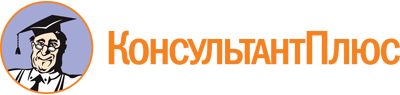 Закон Ульяновской области от 20.07.2012 N 89-ЗО
(ред. от 31.07.2023)
"О противодействии коррупции в Ульяновской области"
(принят ЗС Ульяновской области 12.07.2012)Документ предоставлен КонсультантПлюс

www.consultant.ru

Дата сохранения: 05.11.2023
 20 июля 2012 годаN 89-ЗОСписок изменяющих документов(в ред. Законов Ульяновской областиот 07.03.2013 N 28-ЗО, от 07.03.2013 N 29-ЗО, от 04.06.2013 N 78-ЗО,от 06.11.2013 N 209-ЗО, от 06.11.2013 N 210-ЗО, от 26.03.2014 N 36-ЗО,от 05.05.2014 N 62-ЗО, от 02.12.2014 N 204-ЗО, от 09.03.2016 N 16-ЗО,от 01.07.2016 N 94-ЗО, от 23.12.2016 N 195-ЗО, от 24.03.2017 N 18-ЗО,от 20.04.2018 N 36-ЗО, от 13.12.2018 N 145-ЗО, от 31.07.2023 N 87-ЗО)